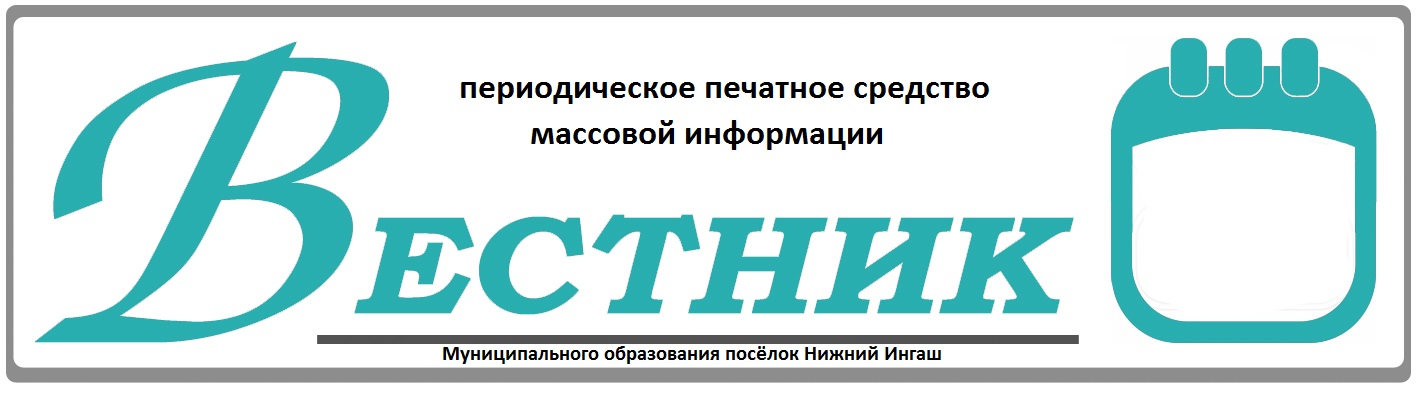 Официально________________________________                                                                     СОДЕРЖАНИЕ: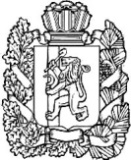 АДМИНИСТРАЦИЯ ПОСЁЛКА НИЖНИЙ ИНГАШНИЖНЕИНГАШСКОГО РАЙОНАКРАСНОЯРСКОГО КРАЯПОСТАНОВЛЕНИЕ03.03.2021г.                                                  пгт Нижний Ингаш                                       № 32           О внесении изменений и дополнений в постановление администрации поселка Нижний Ингаш Нижнеингашского района Красноярского края от 23.04.2019года №66 «Об утверждении Положения о межведомственной комиссии по оценке и обследованию помещения в целях признания его жилым помещением, жилого помещения пригодным (непригодным) для проживания граждан, а также многоквартирного дома в целях признания его аварийным и подлежащим сносу или реконструкции и Порядка признания садового дома жилым домом и жилого дома садовым домом»В связи с кадровыми изменениями, руководствуясь Уставом поселка Нижний Ингаш Нижнеингашского района Красноярского края, ПОСТАНОВЛЯЮ:          1. Внести изменения и дополнения в состав комиссии (Приложение №1) к постановлению администрации поселка Нижний Ингаш Нижнеингашского района Красноярского края № 66 от 23.04.2019года «Состав межведомственной комиссии по оценке и обследованию помещения в целях признания его жилым помещением, жилого помещения пригодным (непригодным) для проживания граждан, а также многоквартирного дома в целях признания аварийным и подлежащим сносу или реконструкции».          2. Контроль за исполнением настоящего Постановления возложить на заместителя Главы поселка Нижний Ингаш В.А. Глазкова.           3. Постановление вступает в силу после официального опубликования в печатном издании «Вестник муниципального образования поселок Нижний Ингаш».Глава поселкаНижний Ингаш                                                                                         Б.И. ГузейПриложение № 1        к Постановлению администрации     от «03» марта 2021г. № 32Составмежведомственной комиссии по оценке и обследованию помещенияв целях признания его жилым помещением, жилого помещения пригодным (непригодным) для проживания граждан, а также многоквартирного дома в целях признания аварийным и подлежащим сносу или реконструкции                                                                 -    Представитель органа, уполномоченного на  проведение             инвентаризации и регистрации объектов  недвижимости (по согласованию)                                                                  - Представитель органа в сфере санитарно –                                                              эпидемиологического надзора (по согласованию)                                                                         - Представитель органа в сфере защиты прав потребителей и благополучия человека (по согласованию)   	Учредители:Нижнеингашский поселковый Совет депутатовАдминистрация поселка Нижний ИнгашНижнеингашского районаКрасноярского края663850 Красноярский край,Нижнеингашский район, пгт. Нижний Ингаш, ул. Ленина, 160   	                                                    Ответственный                                                                      за выпуск:                 Выходит                                     Фрицлер И.В.             1 раз в месяц           Распространение                             Телефон:               Бесплатно                               8 (39171) 22-4-18                  Тираж                                   8 (39171) 22-1-19           30 экземпляров                                 Факс:                                                               8 (39171) 21-3-101Постановление №32 от 03.03.2021 «О внесении изменений и дополнений в постановление администрации поселка Нижний Ингаш Нижнеингашского района Красноярского края от 23.04.2019года №66 Об утверждении Положения о межведомственной комиссии по оценке и обследованию помещения в целях признания его жилым помещением, жилого помещения пригодным (непригодным) для проживания граждан, а также многоквартирного дома в целях признания его аварийным и подлежащим сносу или реконструкции и Порядка признания садового дома жилым домом и жилого дома садовым домом»1-2 стр.Председатель комиссииГлазков В.А.-Заместитель главы поселка Нижний Ингаш по оперативным и хозяйственным вопросам (представитель муниципального жилищного контроля) Заместитель председателя комиссииФрицлер И.В.-Заместитель главы поселка Нижний Ингаш  по социальным вопросам  Секретарь комиссии Какаулина Т.В.-Специалист 1 категории администрации поселка Нижний Ингаш Члены комиссии:-Представитель отдела архитектуры и градостроительства администрации района (по согласованию)-Представитель управления социальной защиты населения администрации района (по согласованию)-Представитель ОНД и ПР по Нижнеингашскому и Иланскому районам (по согласованию)